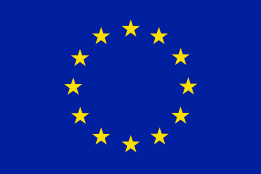 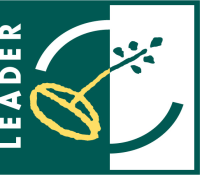 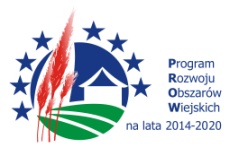 „Europejski Fundusz Rolny na rzecz Rozwoju Obszarów Wiejskich: Europa inwestująca w obszary wiejskie”Załącznik nr 3 do Nr postępowania:WGKI.271.1.2018.E.PNazwa/ Imię i Nazwisko Wykonawcy /Adres/NIP/RegonWYKAZ ZREALIZOWANYCH DOSTAW……………………………………………                    ……………..…………………………..Miejscowość, data                                                 Podpis/y osoby/osób  reprezentujących      wykonawcę            Lp.Zleceniodawca(Pełna nazwa, adres, telefon)Opis usługi/zleceniaWartość zleceniaTermin realizacji zlecenia